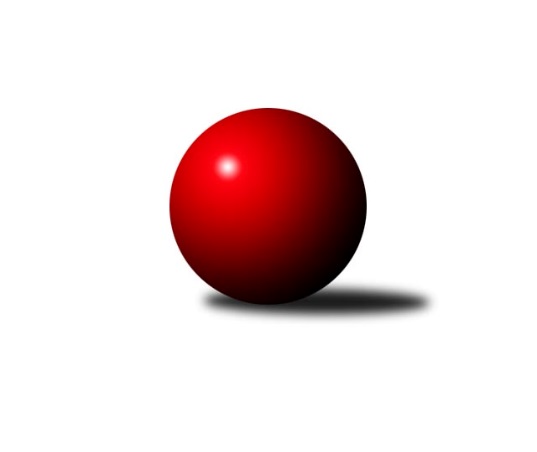 Č.1Ročník 2019/2020	7.9.2019Nejlepšího výkonu v tomto kole: 3484 dosáhlo družstvo: TJ Slovan Kamenice nad Lipou2. KLM B 2019/2020Výsledky 1. kolaSouhrnný přehled výsledků:TJ Start Rychnov n. Kn.	- TJ Spartak Přerov	2:6	3325:3410	12.0:12.0	7.9.VKK Vsetín 	- TJ Sokol Husovice B	5:3	3274:3268	12.0:12.0	7.9.TJ Horní Benešov A	- TJ Sokol Vracov	2:6	3203:3255	11.0:13.0	7.9.KK Mor.Slávia Brno	- HKK Olomouc	2:6	3009:3169	8.0:16.0	7.9.TJ Slovan Kamenice nad Lipou	- KK Blansko 	5:3	3484:3478	14.0:10.0	7.9.KC Zlín	- SK Kuželky Dubňany 	6:2	3164:2974	15.5:8.5	7.9.Tabulka družstev:	1.	HKK Olomouc	1	1	0	0	6.0 : 2.0 	16.0 : 8.0 	 3169	2	2.	KC Zlín	1	1	0	0	6.0 : 2.0 	15.5 : 8.5 	 3164	2	3.	TJ Sokol Vracov	1	1	0	0	6.0 : 2.0 	13.0 : 11.0 	 3255	2	4.	TJ Spartak Přerov	1	1	0	0	6.0 : 2.0 	12.0 : 12.0 	 3410	2	5.	TJ Slovan Kamenice nad Lipou	1	1	0	0	5.0 : 3.0 	14.0 : 10.0 	 3484	2	6.	VKK Vsetín	1	1	0	0	5.0 : 3.0 	12.0 : 12.0 	 3274	2	7.	TJ Sokol Husovice B	1	0	0	1	3.0 : 5.0 	12.0 : 12.0 	 3268	0	8.	KK Blansko	1	0	0	1	3.0 : 5.0 	10.0 : 14.0 	 3478	0	9.	TJ Start Rychnov n. Kn.	1	0	0	1	2.0 : 6.0 	12.0 : 12.0 	 3325	0	10.	TJ Horní Benešov A	1	0	0	1	2.0 : 6.0 	11.0 : 13.0 	 3203	0	11.	SK Kuželky Dubňany	1	0	0	1	2.0 : 6.0 	8.5 : 15.5 	 2974	0	12.	KK Mor.Slávia Brno	1	0	0	1	2.0 : 6.0 	8.0 : 16.0 	 3009	0Podrobné výsledky kola:	 TJ Start Rychnov n. Kn.	3325	2:6	3410	TJ Spartak Přerov	Vojtěch Šípek	158 	 142 	 152 	153	605 	 3:1 	 560 	 154	145 	 130	131	Zdeněk Macháček	Martin Čihák	130 	 145 	 132 	146	553 	 1:3 	 577 	 150	148 	 135	144	Jakub Pleban	Ladislav Urbánek	139 	 115 	 143 	146	543 	 2:2 	 575 	 155	156 	 125	139	Milan Kanda	Dalibor Ksandr *1	138 	 112 	 128 	136	514 	 1:3 	 579 	 130	138 	 145	166	Petr Pavelka	Jaroslav Šmejda	145 	 128 	 139 	134	546 	 3:1 	 553 	 133	127 	 162	131	Jiří Divila	David Urbánek	155 	 123 	 143 	143	564 	 2:2 	 566 	 151	128 	 145	142	Michal Pytlíkrozhodčí: Sýkorová Ilonastřídání: *1 od 70. hodu Petr GálusNejlepší výkon utkání: 605 - Vojtěch Šípek	 VKK Vsetín 	3274	5:3	3268	TJ Sokol Husovice B	Milan Bělíček	125 	 126 	 121 	111	483 	 1:3 	 580 	 173	141 	 119	147	Jakub Hnát	Daniel Bělíček	143 	 138 	 131 	120	532 	 2:2 	 563 	 129	145 	 125	164	David Plšek	Vlastimil Bělíček	165 	 161 	 155 	169	650 	 4:0 	 503 	 103	121 	 123	156	Jan Machálek st.	Tomáš Novosad	144 	 144 	 143 	139	570 	 2:2 	 557 	 143	145 	 122	147	Jaromír Šula	Libor Vančura	125 	 123 	 128 	119	495 	 1:3 	 523 	 113	139 	 129	142	Jiří Radil	Tomáš Hambálek	131 	 132 	 133 	148	544 	 2:2 	 542 	 127	138 	 140	137	Tomáš Žižlavskýrozhodčí: Riedel PetrNejlepší výkon utkání: 650 - Vlastimil Bělíček	 TJ Horní Benešov A	3203	2:6	3255	TJ Sokol Vracov	Miroslav Petřek ml.	136 	 127 	 132 	134	529 	 1:3 	 569 	 135	151 	 138	145	František Svoboda	Martin Bilíček	148 	 133 	 136 	113	530 	 2:2 	 540 	 136	148 	 132	124	Pavel Polanský ml.	Vlastimil Skopalík	140 	 118 	 117 	138	513 	 2:2 	 511 	 136	130 	 120	125	Tomáš Gaspar	Petr Rak *1	116 	 126 	 148 	151	541 	 3:1 	 513 	 144	119 	 116	134	Petr Polanský	Jiří Hendrych	118 	 136 	 123 	152	529 	 1:3 	 554 	 142	140 	 127	145	Jan Tužil	Kamil Kubeša	132 	 150 	 134 	145	561 	 2:2 	 568 	 142	162 	 129	135	Tomáš Sasínrozhodčí: Dostál Michaelstřídání: *1 od 24. hodu Vladislav PečinkaNejlepší výkon utkání: 569 - František Svoboda	 KK Mor.Slávia Brno	3009	2:6	3169	HKK Olomouc	Radim Herůfek	115 	 116 	 133 	123	487 	 0:4 	 571 	 158	128 	 134	151	Michal Albrecht	Miroslav Milan	128 	 113 	 134 	121	496 	 1:3 	 533 	 122	141 	 135	135	Břetislav Sobota	Stanislav Novák	126 	 122 	 115 	148	511 	 2:2 	 519 	 115	137 	 132	135	Marian Hošek *1	Pavel Košťál	126 	 114 	 110 	132	482 	 0:4 	 536 	 129	135 	 126	146	Kamil Bartoš	Pavel Antoš	109 	 142 	 143 	124	518 	 3:1 	 497 	 117	137 	 130	113	Jaromír Hendrych	Milan Klika	117 	 140 	 113 	145	515 	 2:2 	 513 	 108	147 	 124	134	Milan Sekaninarozhodčí: Jan Bernatíkstřídání: *1 od 61. hodu Jiří BaslarNejlepší výkon utkání: 571 - Michal Albrecht	 TJ Slovan Kamenice nad Lipou	3484	5:3	3478	KK Blansko 	Jakub Ouhel	139 	 133 	 145 	154	571 	 3:1 	 568 	 131	155 	 133	149	Jan Ševela	David Dúška	141 	 166 	 131 	125	563 	 1:3 	 612 	 148	156 	 147	161	Jakub Flek	Lukáš Dúška	183 	 157 	 150 	154	644 	 4:0 	 560 	 134	148 	 135	143	Petr Benedikt	Pavel Ježek	151 	 149 	 130 	147	577 	 1:3 	 599 	 136	160 	 135	168	Roman Flek	Karel Dúška	137 	 141 	 138 	135	551 	 3:1 	 556 	 134	139 	 132	151	Petr Havíř	Petr Šindelář	134 	 170 	 147 	127	578 	 2:2 	 583 	 153	149 	 138	143	Petr Sehnalrozhodčí: Jiří PelišekNejlepší výkon utkání: 644 - Lukáš Dúška	 KC Zlín	3164	6:2	2974	SK Kuželky Dubňany 	Jindřich Kolařík	102 	 144 	 143 	134	523 	 3:1 	 479 	 116	136 	 107	120	Václav Benada	David Matlach	156 	 145 	 131 	134	566 	 4:0 	 476 	 124	114 	 107	131	Antonín Kratochvíla	Karel Ivaniš	119 	 131 	 145 	121	516 	 1.5:2.5 	 496 	 125	131 	 102	138	Rostislav Rybárský	Radek Janás	136 	 131 	 127 	121	515 	 1:3 	 544 	 147	127 	 145	125	Václav Kratochvíla	Miroslav Málek	149 	 126 	 121 	119	515 	 3:1 	 470 	 110	119 	 112	129	Marek Dostal	Lubomír Matějíček	115 	 118 	 151 	145	529 	 3:1 	 509 	 144	117 	 134	114	Roman Janásrozhodčí: Bobková MarieNejlepší výkon utkání: 566 - David MatlachPořadí jednotlivců:	jméno hráče	družstvo	celkem	plné	dorážka	chyby	poměr kuž.	Maximum	1.	Vlastimil Bělíček 	VKK Vsetín 	650.00	407.0	243.0	0.0	1/1	(650)	2.	Lukáš Dúška 	TJ Slovan Kamenice nad Lipou	644.00	403.0	241.0	3.0	1/1	(644)	3.	Jakub Flek 	KK Blansko 	612.00	387.0	225.0	1.0	1/1	(612)	4.	Vojtěch Šípek 	TJ Start Rychnov n. Kn.	605.00	398.0	207.0	0.0	1/1	(605)	5.	Roman Flek 	KK Blansko 	599.00	378.0	221.0	4.0	1/1	(599)	6.	Petr Sehnal 	KK Blansko 	583.00	366.0	217.0	3.0	1/1	(583)	7.	Jakub Hnát 	TJ Sokol Husovice B	580.00	360.0	220.0	2.0	1/1	(580)	8.	Petr Pavelka 	TJ Spartak Přerov	579.00	394.0	185.0	5.0	1/1	(579)	9.	Petr Šindelář 	TJ Slovan Kamenice nad Lipou	578.00	397.0	181.0	10.0	1/1	(578)	10.	Pavel Ježek 	TJ Slovan Kamenice nad Lipou	577.00	383.0	194.0	2.0	1/1	(577)	11.	Jakub Pleban 	TJ Spartak Přerov	577.00	415.0	162.0	5.0	1/1	(577)	12.	Milan Kanda 	TJ Spartak Přerov	575.00	360.0	215.0	5.0	1/1	(575)	13.	Michal Albrecht 	HKK Olomouc	571.00	372.0	199.0	2.0	1/1	(571)	14.	Jakub Ouhel 	TJ Slovan Kamenice nad Lipou	571.00	377.0	194.0	1.0	1/1	(571)	15.	Tomáš Novosad 	VKK Vsetín 	570.00	388.0	182.0	2.0	1/1	(570)	16.	František Svoboda 	TJ Sokol Vracov	569.00	351.0	218.0	4.0	1/1	(569)	17.	Tomáš Sasín 	TJ Sokol Vracov	568.00	385.0	183.0	9.0	1/1	(568)	18.	Jan Ševela 	KK Blansko 	568.00	390.0	178.0	8.0	1/1	(568)	19.	David Matlach 	KC Zlín	566.00	379.0	187.0	3.0	1/1	(566)	20.	Michal Pytlík 	TJ Spartak Přerov	566.00	396.0	170.0	3.0	1/1	(566)	21.	David Urbánek 	TJ Start Rychnov n. Kn.	564.00	377.0	187.0	8.0	1/1	(564)	22.	David Plšek 	TJ Sokol Husovice B	563.00	379.0	184.0	6.0	1/1	(563)	23.	David Dúška 	TJ Slovan Kamenice nad Lipou	563.00	380.0	183.0	2.0	1/1	(563)	24.	Kamil Kubeša 	TJ Horní Benešov A	561.00	356.0	205.0	5.0	1/1	(561)	25.	Zdeněk Macháček 	TJ Spartak Přerov	560.00	369.0	191.0	5.0	1/1	(560)	26.	Petr Benedikt 	KK Blansko 	560.00	384.0	176.0	6.0	1/1	(560)	27.	Jaromír Šula 	TJ Sokol Husovice B	557.00	354.0	203.0	5.0	1/1	(557)	28.	Petr Havíř 	KK Blansko 	556.00	382.0	174.0	10.0	1/1	(556)	29.	Jan Tužil 	TJ Sokol Vracov	554.00	358.0	196.0	1.0	1/1	(554)	30.	Jiří Divila 	TJ Spartak Přerov	553.00	370.0	183.0	5.0	1/1	(553)	31.	Martin Čihák 	TJ Start Rychnov n. Kn.	553.00	375.0	178.0	2.0	1/1	(553)	32.	Karel Dúška 	TJ Slovan Kamenice nad Lipou	551.00	366.0	185.0	6.0	1/1	(551)	33.	Jaroslav Šmejda 	TJ Start Rychnov n. Kn.	546.00	379.0	167.0	6.0	1/1	(546)	34.	Václav Kratochvíla 	SK Kuželky Dubňany 	544.00	368.0	176.0	7.0	1/1	(544)	35.	Tomáš Hambálek 	VKK Vsetín 	544.00	368.0	176.0	9.0	1/1	(544)	36.	Ladislav Urbánek 	TJ Start Rychnov n. Kn.	543.00	360.0	183.0	11.0	1/1	(543)	37.	Tomáš Žižlavský 	TJ Sokol Husovice B	542.00	362.0	180.0	3.0	1/1	(542)	38.	Pavel Polanský  ml.	TJ Sokol Vracov	540.00	386.0	154.0	6.0	1/1	(540)	39.	Kamil Bartoš 	HKK Olomouc	536.00	354.0	182.0	4.0	1/1	(536)	40.	Břetislav Sobota 	HKK Olomouc	533.00	365.0	168.0	5.0	1/1	(533)	41.	Daniel Bělíček 	VKK Vsetín 	532.00	364.0	168.0	8.0	1/1	(532)	42.	Martin Bilíček 	TJ Horní Benešov A	530.00	369.0	161.0	10.0	1/1	(530)	43.	Jiří Hendrych 	TJ Horní Benešov A	529.00	358.0	171.0	6.0	1/1	(529)	44.	Lubomír Matějíček 	KC Zlín	529.00	362.0	167.0	5.0	1/1	(529)	45.	Miroslav Petřek  ml.	TJ Horní Benešov A	529.00	367.0	162.0	5.0	1/1	(529)	46.	Jindřich Kolařík 	KC Zlín	523.00	344.0	179.0	4.0	1/1	(523)	47.	Jiří Radil 	TJ Sokol Husovice B	523.00	362.0	161.0	2.0	1/1	(523)	48.	Pavel Antoš 	KK Mor.Slávia Brno	518.00	356.0	162.0	3.0	1/1	(518)	49.	Karel Ivaniš 	KC Zlín	516.00	372.0	144.0	4.0	1/1	(516)	50.	Milan Klika 	KK Mor.Slávia Brno	515.00	341.0	174.0	3.0	1/1	(515)	51.	Radek Janás 	KC Zlín	515.00	351.0	164.0	6.0	1/1	(515)	52.	Miroslav Málek 	KC Zlín	515.00	366.0	149.0	5.0	1/1	(515)	53.	Vlastimil Skopalík 	TJ Horní Benešov A	513.00	354.0	159.0	10.0	1/1	(513)	54.	Milan Sekanina 	HKK Olomouc	513.00	355.0	158.0	5.0	1/1	(513)	55.	Petr Polanský 	TJ Sokol Vracov	513.00	367.0	146.0	9.0	1/1	(513)	56.	Stanislav Novák 	KK Mor.Slávia Brno	511.00	317.0	194.0	5.0	1/1	(511)	57.	Tomáš Gaspar 	TJ Sokol Vracov	511.00	349.0	162.0	6.0	1/1	(511)	58.	Roman Janás 	SK Kuželky Dubňany 	509.00	354.0	155.0	5.0	1/1	(509)	59.	Jan Machálek  st.	TJ Sokol Husovice B	503.00	332.0	171.0	10.0	1/1	(503)	60.	Jaromír Hendrych 	HKK Olomouc	497.00	328.0	169.0	4.0	1/1	(497)	61.	Miroslav Milan 	KK Mor.Slávia Brno	496.00	320.0	176.0	7.0	1/1	(496)	62.	Rostislav Rybárský 	SK Kuželky Dubňany 	496.00	334.0	162.0	7.0	1/1	(496)	63.	Libor Vančura 	VKK Vsetín 	495.00	369.0	126.0	9.0	1/1	(495)	64.	Radim Herůfek 	KK Mor.Slávia Brno	487.00	330.0	157.0	8.0	1/1	(487)	65.	Milan Bělíček 	VKK Vsetín 	483.00	345.0	138.0	11.0	1/1	(483)	66.	Pavel Košťál 	KK Mor.Slávia Brno	482.00	343.0	139.0	6.0	1/1	(482)	67.	Václav Benada 	SK Kuželky Dubňany 	479.00	338.0	141.0	11.0	1/1	(479)	68.	Antonín Kratochvíla 	SK Kuželky Dubňany 	476.00	338.0	138.0	13.0	1/1	(476)	69.	Marek Dostal 	SK Kuželky Dubňany 	470.00	331.0	139.0	8.0	1/1	(470)Sportovně technické informace:Starty náhradníků:registrační číslo	jméno a příjmení 	datum startu 	družstvo	číslo startu21456	David Matlach	07.09.2019	KC Zlín	1x23504	Ladislav Urbánek	07.09.2019	TJ Start Rychnov n. Kn.	1x16584	Vojtěch Šípek	07.09.2019	TJ Start Rychnov n. Kn.	1x16813	Martin Čihák	07.09.2019	TJ Start Rychnov n. Kn.	1x19079	Petr Gálus	07.09.2019	TJ Start Rychnov n. Kn.	1x
Hráči dopsaní na soupisku:registrační číslo	jméno a příjmení 	datum startu 	družstvo	8053	Roman Janás	07.09.2019	SK Kuželky Dubňany 	21399	Radim Herůfek	07.09.2019	KK Mor.Slávia Brno	14831	Jan Ševela	07.09.2019	KK Blansko 	Program dalšího kola:2. kolo14.9.2019	so	9:00	TJ Spartak Přerov - KK Mor.Slávia Brno	14.9.2019	so	10:00	TJ Sokol Husovice B - TJ Horní Benešov A	14.9.2019	so	10:00	HKK Olomouc - TJ Slovan Kamenice nad Lipou	14.9.2019	so	10:00	SK Kuželky Dubňany  - TJ Sokol Vracov	14.9.2019	so	12:45	KK Blansko  - VKK Vsetín 	14.9.2019	so	15:30	KC Zlín - TJ Start Rychnov n. Kn.	Nejlepší šestka kola - absolutněNejlepší šestka kola - absolutněNejlepší šestka kola - absolutněNejlepší šestka kola - absolutněNejlepší šestka kola - dle průměru kuželenNejlepší šestka kola - dle průměru kuželenNejlepší šestka kola - dle průměru kuželenNejlepší šestka kola - dle průměru kuželenNejlepší šestka kola - dle průměru kuželenPočetJménoNázev týmuVýkonPočetJménoNázev týmuPrůměr (%)Výkon1xVlastimil BělíčekVsetín6501xVlastimil BělíčekVsetín121.436501xLukáš DúškaKamenice n. L.6441xLukáš DúškaKamenice n. L.114.096441xJakub FlekBlansko6121xJakub FlekBlansko108.426121xVojtěch ŠípekRychnov6051xJakub HnátHusovice B108.365801xRoman FlekBlansko5991xVojtěch ŠípekRychnov107.486051xPetr SehnalBlansko5831xTomáš NovosadVsetín106.49570